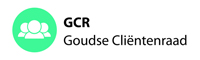  vastgesteld verslag besluitenlijst vastgesteld verslag besluitenlijst vastgesteld verslag besluitenlijst vastgesteld verslag besluitenlijst vastgesteld verslag besluitenlijstVergaderingVergadering16 januari 2020, 10:30 – 12:30 uur, locatie: Huis van de Stad, vergaderzaal 02.03Aanwezig NotulistAanwezig NotulistTon de Korte (voorzitter)Adriaan Horrevorts (secretaris)Jon van Langeveld (penningmeester)Liliana PlescaDymphna BazenCora BoxmaGuido PrinsenbergColette van der WeesCarla WellerPaul WiltenburgBarbara van ZwietenMarion van Leeuwen (GASD)Ambtenaar + CAG i.v.m. agendapunt 6 (Presentatie Sociaal Team en de gemeente)SOGTon de Korte (voorzitter)Adriaan Horrevorts (secretaris)Jon van Langeveld (penningmeester)Liliana PlescaDymphna BazenCora BoxmaGuido PrinsenbergColette van der WeesCarla WellerPaul WiltenburgBarbara van ZwietenMarion van Leeuwen (GASD)Ambtenaar + CAG i.v.m. agendapunt 6 (Presentatie Sociaal Team en de gemeente)SOGTon de Korte (voorzitter)Adriaan Horrevorts (secretaris)Jon van Langeveld (penningmeester)Liliana PlescaDymphna BazenCora BoxmaGuido PrinsenbergColette van der WeesCarla WellerPaul WiltenburgBarbara van ZwietenMarion van Leeuwen (GASD)Ambtenaar + CAG i.v.m. agendapunt 6 (Presentatie Sociaal Team en de gemeente)SOGTon de Korte (voorzitter)Adriaan Horrevorts (secretaris)Jon van Langeveld (penningmeester)Liliana PlescaDymphna BazenCora BoxmaGuido PrinsenbergColette van der WeesCarla WellerPaul WiltenburgBarbara van ZwietenMarion van Leeuwen (GASD)Ambtenaar + CAG i.v.m. agendapunt 6 (Presentatie Sociaal Team en de gemeente)SOGAfwezigAfwezigPaula de WaalPaula de WaalPaula de WaalPaula de WaalNrNotulen/ActiepuntenNotulen/ActiepuntenNotulen/ActiepuntenNotulen/ActiepuntenNotulen/Actiepuntendoordoorgereed1.Vaststellen agendaVoorzitter opent de vergadering en heet allen welkom. In het bijzonder Barbara omdat dit haar laatste GCR vergadering is. Vervolgens geeft Barbara een korte toelichting over de reden van haar vertrek. Er zijn geen aanvullingen op de agenda. Op verzoek van Carla wordt de GroeneHartHopper voor de volgende vergadering geagendeerd.Vaststellen agendaVoorzitter opent de vergadering en heet allen welkom. In het bijzonder Barbara omdat dit haar laatste GCR vergadering is. Vervolgens geeft Barbara een korte toelichting over de reden van haar vertrek. Er zijn geen aanvullingen op de agenda. Op verzoek van Carla wordt de GroeneHartHopper voor de volgende vergadering geagendeerd.Vaststellen agendaVoorzitter opent de vergadering en heet allen welkom. In het bijzonder Barbara omdat dit haar laatste GCR vergadering is. Vervolgens geeft Barbara een korte toelichting over de reden van haar vertrek. Er zijn geen aanvullingen op de agenda. Op verzoek van Carla wordt de GroeneHartHopper voor de volgende vergadering geagendeerd.Vaststellen agendaVoorzitter opent de vergadering en heet allen welkom. In het bijzonder Barbara omdat dit haar laatste GCR vergadering is. Vervolgens geeft Barbara een korte toelichting over de reden van haar vertrek. Er zijn geen aanvullingen op de agenda. Op verzoek van Carla wordt de GroeneHartHopper voor de volgende vergadering geagendeerd.Vaststellen agendaVoorzitter opent de vergadering en heet allen welkom. In het bijzonder Barbara omdat dit haar laatste GCR vergadering is. Vervolgens geeft Barbara een korte toelichting over de reden van haar vertrek. Er zijn geen aanvullingen op de agenda. Op verzoek van Carla wordt de GroeneHartHopper voor de volgende vergadering geagendeerd.2.MededelingenVoorzitter vraagt aandacht voor het bijwonen van de GASD vergaderingen omdat er de laatste keer niemand van de GCR bij was. De lijst van deelname aan de GASD vergaderingen wordt aangepast. Carla staat ingepland voor 12 maart en vraagt of zij kan ruilen met 16 juli als de GCR vergadert in het Nelson Mandela Centrum. MededelingenVoorzitter vraagt aandacht voor het bijwonen van de GASD vergaderingen omdat er de laatste keer niemand van de GCR bij was. De lijst van deelname aan de GASD vergaderingen wordt aangepast. Carla staat ingepland voor 12 maart en vraagt of zij kan ruilen met 16 juli als de GCR vergadert in het Nelson Mandela Centrum. MededelingenVoorzitter vraagt aandacht voor het bijwonen van de GASD vergaderingen omdat er de laatste keer niemand van de GCR bij was. De lijst van deelname aan de GASD vergaderingen wordt aangepast. Carla staat ingepland voor 12 maart en vraagt of zij kan ruilen met 16 juli als de GCR vergadert in het Nelson Mandela Centrum. MededelingenVoorzitter vraagt aandacht voor het bijwonen van de GASD vergaderingen omdat er de laatste keer niemand van de GCR bij was. De lijst van deelname aan de GASD vergaderingen wordt aangepast. Carla staat ingepland voor 12 maart en vraagt of zij kan ruilen met 16 juli als de GCR vergadert in het Nelson Mandela Centrum. MededelingenVoorzitter vraagt aandacht voor het bijwonen van de GASD vergaderingen omdat er de laatste keer niemand van de GCR bij was. De lijst van deelname aan de GASD vergaderingen wordt aangepast. Carla staat ingepland voor 12 maart en vraagt of zij kan ruilen met 16 juli als de GCR vergadert in het Nelson Mandela Centrum. 3.a.3.b.Verslag d.d. 19 december 2019Het verslag wordt conform vastgesteld. N.a.v. het verslag: Pag.2: agendapunt 4: Kadernota Sociaal Domein: de data van de bijeen- komsten zijn 17 februari en 14 maart  De GCR ontvangt hiervoor nog een uitnodiging van de gemeente Gouda.Pag.3: agendapunt 6: Regeling WMO en Jeugdhulp: Carla merkt op dat de nieuwe regeling van 2020 waarschijnlijk niet gewijzigd zal worden dit jaar.Afspraak: in het gesprek met een ambtenaar op 23-01-20 met Paul, Carla en Adriaan zal deze vraag worden gesteld.Besluiten en Afsprakenlijst GCR d.d. 19 december 2019De lijst wordt puntsgewijs doorgenomen en geactualiseerd.In de kolom “Deadline” wordt “Jan. 2020” vervangen door “Voorjaar 2020”.4+15.samenvoegen: maaltijden: er is een stuk gestuurd naar de betreffende ambtenaar. Adriaan zal hierover nog in gesprek gaan met deze ambtenaar.8.krantenberichtjes: Jon, Paula en Ton gaan in gesprek met Marianka Peters.9.straatadvocaat (Sharon Kim) zal worden uitgenodigd voor de GCR vergadering van februari; zij wil graag de gehele vergadering bijwonen. Dymphna stelt voor wat vaker de wethouder uit te nodigen in de GCR. Dit heeft hij zelf de vorige keer voorgesteld.Guido vraagt zich af wat een bezoek van de wethouder à 1,5 uur oplevert? Veel van de technische dingen krijgen we toch van de ambtenaren.Afspraak: wethouder wordt alleen uitgenodigd in de GCR als er voor hem relevante zaken aan de orde komen.11.suggesties locaties om te vergaderen: Dymphna noemt Jan Lighthart --> Korte Akkeren --> in maart in De Walvis. 16.Toevoegen: GroeneHartHopper.Wat betreft het actiepunt inzake de WMO merkt Carla het volgende op. In het laatste overleg met Adriaan en een ambtenaar bleek dat de leverancier veel bevoegdheden heeft ten aanzien van de hulpmiddelen. Dit is nieuw beleid en heeft gevolgen voor de klant.Afspraak: de werkgroep WMO pakt dit op; dit punt toevoegen aan de actielijst. Verslag d.d. 19 december 2019Het verslag wordt conform vastgesteld. N.a.v. het verslag: Pag.2: agendapunt 4: Kadernota Sociaal Domein: de data van de bijeen- komsten zijn 17 februari en 14 maart  De GCR ontvangt hiervoor nog een uitnodiging van de gemeente Gouda.Pag.3: agendapunt 6: Regeling WMO en Jeugdhulp: Carla merkt op dat de nieuwe regeling van 2020 waarschijnlijk niet gewijzigd zal worden dit jaar.Afspraak: in het gesprek met een ambtenaar op 23-01-20 met Paul, Carla en Adriaan zal deze vraag worden gesteld.Besluiten en Afsprakenlijst GCR d.d. 19 december 2019De lijst wordt puntsgewijs doorgenomen en geactualiseerd.In de kolom “Deadline” wordt “Jan. 2020” vervangen door “Voorjaar 2020”.4+15.samenvoegen: maaltijden: er is een stuk gestuurd naar de betreffende ambtenaar. Adriaan zal hierover nog in gesprek gaan met deze ambtenaar.8.krantenberichtjes: Jon, Paula en Ton gaan in gesprek met Marianka Peters.9.straatadvocaat (Sharon Kim) zal worden uitgenodigd voor de GCR vergadering van februari; zij wil graag de gehele vergadering bijwonen. Dymphna stelt voor wat vaker de wethouder uit te nodigen in de GCR. Dit heeft hij zelf de vorige keer voorgesteld.Guido vraagt zich af wat een bezoek van de wethouder à 1,5 uur oplevert? Veel van de technische dingen krijgen we toch van de ambtenaren.Afspraak: wethouder wordt alleen uitgenodigd in de GCR als er voor hem relevante zaken aan de orde komen.11.suggesties locaties om te vergaderen: Dymphna noemt Jan Lighthart --> Korte Akkeren --> in maart in De Walvis. 16.Toevoegen: GroeneHartHopper.Wat betreft het actiepunt inzake de WMO merkt Carla het volgende op. In het laatste overleg met Adriaan en een ambtenaar bleek dat de leverancier veel bevoegdheden heeft ten aanzien van de hulpmiddelen. Dit is nieuw beleid en heeft gevolgen voor de klant.Afspraak: de werkgroep WMO pakt dit op; dit punt toevoegen aan de actielijst. Verslag d.d. 19 december 2019Het verslag wordt conform vastgesteld. N.a.v. het verslag: Pag.2: agendapunt 4: Kadernota Sociaal Domein: de data van de bijeen- komsten zijn 17 februari en 14 maart  De GCR ontvangt hiervoor nog een uitnodiging van de gemeente Gouda.Pag.3: agendapunt 6: Regeling WMO en Jeugdhulp: Carla merkt op dat de nieuwe regeling van 2020 waarschijnlijk niet gewijzigd zal worden dit jaar.Afspraak: in het gesprek met een ambtenaar op 23-01-20 met Paul, Carla en Adriaan zal deze vraag worden gesteld.Besluiten en Afsprakenlijst GCR d.d. 19 december 2019De lijst wordt puntsgewijs doorgenomen en geactualiseerd.In de kolom “Deadline” wordt “Jan. 2020” vervangen door “Voorjaar 2020”.4+15.samenvoegen: maaltijden: er is een stuk gestuurd naar de betreffende ambtenaar. Adriaan zal hierover nog in gesprek gaan met deze ambtenaar.8.krantenberichtjes: Jon, Paula en Ton gaan in gesprek met Marianka Peters.9.straatadvocaat (Sharon Kim) zal worden uitgenodigd voor de GCR vergadering van februari; zij wil graag de gehele vergadering bijwonen. Dymphna stelt voor wat vaker de wethouder uit te nodigen in de GCR. Dit heeft hij zelf de vorige keer voorgesteld.Guido vraagt zich af wat een bezoek van de wethouder à 1,5 uur oplevert? Veel van de technische dingen krijgen we toch van de ambtenaren.Afspraak: wethouder wordt alleen uitgenodigd in de GCR als er voor hem relevante zaken aan de orde komen.11.suggesties locaties om te vergaderen: Dymphna noemt Jan Lighthart --> Korte Akkeren --> in maart in De Walvis. 16.Toevoegen: GroeneHartHopper.Wat betreft het actiepunt inzake de WMO merkt Carla het volgende op. In het laatste overleg met Adriaan en een ambtenaar bleek dat de leverancier veel bevoegdheden heeft ten aanzien van de hulpmiddelen. Dit is nieuw beleid en heeft gevolgen voor de klant.Afspraak: de werkgroep WMO pakt dit op; dit punt toevoegen aan de actielijst. Verslag d.d. 19 december 2019Het verslag wordt conform vastgesteld. N.a.v. het verslag: Pag.2: agendapunt 4: Kadernota Sociaal Domein: de data van de bijeen- komsten zijn 17 februari en 14 maart  De GCR ontvangt hiervoor nog een uitnodiging van de gemeente Gouda.Pag.3: agendapunt 6: Regeling WMO en Jeugdhulp: Carla merkt op dat de nieuwe regeling van 2020 waarschijnlijk niet gewijzigd zal worden dit jaar.Afspraak: in het gesprek met een ambtenaar op 23-01-20 met Paul, Carla en Adriaan zal deze vraag worden gesteld.Besluiten en Afsprakenlijst GCR d.d. 19 december 2019De lijst wordt puntsgewijs doorgenomen en geactualiseerd.In de kolom “Deadline” wordt “Jan. 2020” vervangen door “Voorjaar 2020”.4+15.samenvoegen: maaltijden: er is een stuk gestuurd naar de betreffende ambtenaar. Adriaan zal hierover nog in gesprek gaan met deze ambtenaar.8.krantenberichtjes: Jon, Paula en Ton gaan in gesprek met Marianka Peters.9.straatadvocaat (Sharon Kim) zal worden uitgenodigd voor de GCR vergadering van februari; zij wil graag de gehele vergadering bijwonen. Dymphna stelt voor wat vaker de wethouder uit te nodigen in de GCR. Dit heeft hij zelf de vorige keer voorgesteld.Guido vraagt zich af wat een bezoek van de wethouder à 1,5 uur oplevert? Veel van de technische dingen krijgen we toch van de ambtenaren.Afspraak: wethouder wordt alleen uitgenodigd in de GCR als er voor hem relevante zaken aan de orde komen.11.suggesties locaties om te vergaderen: Dymphna noemt Jan Lighthart --> Korte Akkeren --> in maart in De Walvis. 16.Toevoegen: GroeneHartHopper.Wat betreft het actiepunt inzake de WMO merkt Carla het volgende op. In het laatste overleg met Adriaan en een ambtenaar bleek dat de leverancier veel bevoegdheden heeft ten aanzien van de hulpmiddelen. Dit is nieuw beleid en heeft gevolgen voor de klant.Afspraak: de werkgroep WMO pakt dit op; dit punt toevoegen aan de actielijst. Verslag d.d. 19 december 2019Het verslag wordt conform vastgesteld. N.a.v. het verslag: Pag.2: agendapunt 4: Kadernota Sociaal Domein: de data van de bijeen- komsten zijn 17 februari en 14 maart  De GCR ontvangt hiervoor nog een uitnodiging van de gemeente Gouda.Pag.3: agendapunt 6: Regeling WMO en Jeugdhulp: Carla merkt op dat de nieuwe regeling van 2020 waarschijnlijk niet gewijzigd zal worden dit jaar.Afspraak: in het gesprek met een ambtenaar op 23-01-20 met Paul, Carla en Adriaan zal deze vraag worden gesteld.Besluiten en Afsprakenlijst GCR d.d. 19 december 2019De lijst wordt puntsgewijs doorgenomen en geactualiseerd.In de kolom “Deadline” wordt “Jan. 2020” vervangen door “Voorjaar 2020”.4+15.samenvoegen: maaltijden: er is een stuk gestuurd naar de betreffende ambtenaar. Adriaan zal hierover nog in gesprek gaan met deze ambtenaar.8.krantenberichtjes: Jon, Paula en Ton gaan in gesprek met Marianka Peters.9.straatadvocaat (Sharon Kim) zal worden uitgenodigd voor de GCR vergadering van februari; zij wil graag de gehele vergadering bijwonen. Dymphna stelt voor wat vaker de wethouder uit te nodigen in de GCR. Dit heeft hij zelf de vorige keer voorgesteld.Guido vraagt zich af wat een bezoek van de wethouder à 1,5 uur oplevert? Veel van de technische dingen krijgen we toch van de ambtenaren.Afspraak: wethouder wordt alleen uitgenodigd in de GCR als er voor hem relevante zaken aan de orde komen.11.suggesties locaties om te vergaderen: Dymphna noemt Jan Lighthart --> Korte Akkeren --> in maart in De Walvis. 16.Toevoegen: GroeneHartHopper.Wat betreft het actiepunt inzake de WMO merkt Carla het volgende op. In het laatste overleg met Adriaan en een ambtenaar bleek dat de leverancier veel bevoegdheden heeft ten aanzien van de hulpmiddelen. Dit is nieuw beleid en heeft gevolgen voor de klant.Afspraak: de werkgroep WMO pakt dit op; dit punt toevoegen aan de actielijst. AdriaanPaul/CarlaJon/Paula/TonSOGAdriaanPaul/CarlaJon/Paula/TonSOG4.GASD-zakenVoortgang Advies Kadernota Sociaal DomeinMarion geeft aan dat dit punt vanmiddag wordt besproken inclusief burger- participatie. Adriaan sluit aan bij de GASD. GASD-zakenVoortgang Advies Kadernota Sociaal DomeinMarion geeft aan dat dit punt vanmiddag wordt besproken inclusief burger- participatie. Adriaan sluit aan bij de GASD. GASD-zakenVoortgang Advies Kadernota Sociaal DomeinMarion geeft aan dat dit punt vanmiddag wordt besproken inclusief burger- participatie. Adriaan sluit aan bij de GASD. GASD-zakenVoortgang Advies Kadernota Sociaal DomeinMarion geeft aan dat dit punt vanmiddag wordt besproken inclusief burger- participatie. Adriaan sluit aan bij de GASD. GASD-zakenVoortgang Advies Kadernota Sociaal DomeinMarion geeft aan dat dit punt vanmiddag wordt besproken inclusief burger- participatie. Adriaan sluit aan bij de GASD. 5.HeidagAfspraak: Uitwerken van de hoofdthema’s.HeidagAfspraak: Uitwerken van de hoofdthema’s.HeidagAfspraak: Uitwerken van de hoofdthema’s.HeidagAfspraak: Uitwerken van de hoofdthema’s.HeidagAfspraak: Uitwerken van de hoofdthema’s.AllenAllen6.Presentatie Sociaal Team en de gemeente: het organiseren van de integrale toegangAmbtenaar komt ter vergadering om over dit onderwerp een presentatie te geven. Tijdens deze presentatie worden de volgende vragen gesteld (GCR) en beantwoord (A):GCR: de Sociaal Teams zouden met dit voorstel toch ook beter draaien? Tien jaar geleden is al aan de wethouder verzocht om 1 loket te organiseren waar men terecht kan voor alle vragen. Waar moet men naar toe voor een aanvraag voor herhuisvesting, de woning- bouwvereniging? A: De verwachting is dat de opdracht voor de sociaal teams hiermee duidelijker en realistischer is. De verdere verbinding tussen de integrale uitvoerings- organisatie en het domein wonen wordt meegenomen in de implementatiefase. GCR: Hoe komt dit verhaal bij de inwoners?A: dit wordt verankerd in het communicatieplan middels een tijdpad. Wat betreft brieven en communicatie wil de gemeente graag een beroep doen op de expertise van de GCR.GCR: Hoe gaat de OCO zich verhouden tot deze ontwikkeling?A: er is een WG OCO bezig; de OCO is belangrijk. Het mandaat voor maatwerk  gaat weg bij het Sociaal Team, maar ik wil niet vooruitlopen op het advies van de WG. GCR: het Sociaal Team gaat geen advisering meer doen, maar als de OCO daar ondergebracht wordt, wat dan? A: formeel ligt het mandaat altijd bij de gemeente.GCR: concludeert tegenstrijdige regels. Hoe gaat de gemeente dit oplossen in de nieuwe structuur? A: in alle wetten zit ruimte om af te wijken van bepaalde artikelen. Dit moeten de ambtenaren wel gaan doen. De WMO biedt juist veel ruimte om oplossings-gericht te werken. Binnen de WMO is wel heel veel mogelijk maar je moet het wel willen. Er is veel meer mogelijk dan nu gebeurt. GCR: is blij met deze voornemens, maar realiseert zich ook dat dit een enorme uitdaging is. De problematiek rondom de regelgeving kan de GCR niet oplossen.A: de gemeente heeft contact met andere gemeenten om ervaringen uit te wisselen. Presentatie Sociaal Team en de gemeente: het organiseren van de integrale toegangAmbtenaar komt ter vergadering om over dit onderwerp een presentatie te geven. Tijdens deze presentatie worden de volgende vragen gesteld (GCR) en beantwoord (A):GCR: de Sociaal Teams zouden met dit voorstel toch ook beter draaien? Tien jaar geleden is al aan de wethouder verzocht om 1 loket te organiseren waar men terecht kan voor alle vragen. Waar moet men naar toe voor een aanvraag voor herhuisvesting, de woning- bouwvereniging? A: De verwachting is dat de opdracht voor de sociaal teams hiermee duidelijker en realistischer is. De verdere verbinding tussen de integrale uitvoerings- organisatie en het domein wonen wordt meegenomen in de implementatiefase. GCR: Hoe komt dit verhaal bij de inwoners?A: dit wordt verankerd in het communicatieplan middels een tijdpad. Wat betreft brieven en communicatie wil de gemeente graag een beroep doen op de expertise van de GCR.GCR: Hoe gaat de OCO zich verhouden tot deze ontwikkeling?A: er is een WG OCO bezig; de OCO is belangrijk. Het mandaat voor maatwerk  gaat weg bij het Sociaal Team, maar ik wil niet vooruitlopen op het advies van de WG. GCR: het Sociaal Team gaat geen advisering meer doen, maar als de OCO daar ondergebracht wordt, wat dan? A: formeel ligt het mandaat altijd bij de gemeente.GCR: concludeert tegenstrijdige regels. Hoe gaat de gemeente dit oplossen in de nieuwe structuur? A: in alle wetten zit ruimte om af te wijken van bepaalde artikelen. Dit moeten de ambtenaren wel gaan doen. De WMO biedt juist veel ruimte om oplossings-gericht te werken. Binnen de WMO is wel heel veel mogelijk maar je moet het wel willen. Er is veel meer mogelijk dan nu gebeurt. GCR: is blij met deze voornemens, maar realiseert zich ook dat dit een enorme uitdaging is. De problematiek rondom de regelgeving kan de GCR niet oplossen.A: de gemeente heeft contact met andere gemeenten om ervaringen uit te wisselen. Presentatie Sociaal Team en de gemeente: het organiseren van de integrale toegangAmbtenaar komt ter vergadering om over dit onderwerp een presentatie te geven. Tijdens deze presentatie worden de volgende vragen gesteld (GCR) en beantwoord (A):GCR: de Sociaal Teams zouden met dit voorstel toch ook beter draaien? Tien jaar geleden is al aan de wethouder verzocht om 1 loket te organiseren waar men terecht kan voor alle vragen. Waar moet men naar toe voor een aanvraag voor herhuisvesting, de woning- bouwvereniging? A: De verwachting is dat de opdracht voor de sociaal teams hiermee duidelijker en realistischer is. De verdere verbinding tussen de integrale uitvoerings- organisatie en het domein wonen wordt meegenomen in de implementatiefase. GCR: Hoe komt dit verhaal bij de inwoners?A: dit wordt verankerd in het communicatieplan middels een tijdpad. Wat betreft brieven en communicatie wil de gemeente graag een beroep doen op de expertise van de GCR.GCR: Hoe gaat de OCO zich verhouden tot deze ontwikkeling?A: er is een WG OCO bezig; de OCO is belangrijk. Het mandaat voor maatwerk  gaat weg bij het Sociaal Team, maar ik wil niet vooruitlopen op het advies van de WG. GCR: het Sociaal Team gaat geen advisering meer doen, maar als de OCO daar ondergebracht wordt, wat dan? A: formeel ligt het mandaat altijd bij de gemeente.GCR: concludeert tegenstrijdige regels. Hoe gaat de gemeente dit oplossen in de nieuwe structuur? A: in alle wetten zit ruimte om af te wijken van bepaalde artikelen. Dit moeten de ambtenaren wel gaan doen. De WMO biedt juist veel ruimte om oplossings-gericht te werken. Binnen de WMO is wel heel veel mogelijk maar je moet het wel willen. Er is veel meer mogelijk dan nu gebeurt. GCR: is blij met deze voornemens, maar realiseert zich ook dat dit een enorme uitdaging is. De problematiek rondom de regelgeving kan de GCR niet oplossen.A: de gemeente heeft contact met andere gemeenten om ervaringen uit te wisselen. Presentatie Sociaal Team en de gemeente: het organiseren van de integrale toegangAmbtenaar komt ter vergadering om over dit onderwerp een presentatie te geven. Tijdens deze presentatie worden de volgende vragen gesteld (GCR) en beantwoord (A):GCR: de Sociaal Teams zouden met dit voorstel toch ook beter draaien? Tien jaar geleden is al aan de wethouder verzocht om 1 loket te organiseren waar men terecht kan voor alle vragen. Waar moet men naar toe voor een aanvraag voor herhuisvesting, de woning- bouwvereniging? A: De verwachting is dat de opdracht voor de sociaal teams hiermee duidelijker en realistischer is. De verdere verbinding tussen de integrale uitvoerings- organisatie en het domein wonen wordt meegenomen in de implementatiefase. GCR: Hoe komt dit verhaal bij de inwoners?A: dit wordt verankerd in het communicatieplan middels een tijdpad. Wat betreft brieven en communicatie wil de gemeente graag een beroep doen op de expertise van de GCR.GCR: Hoe gaat de OCO zich verhouden tot deze ontwikkeling?A: er is een WG OCO bezig; de OCO is belangrijk. Het mandaat voor maatwerk  gaat weg bij het Sociaal Team, maar ik wil niet vooruitlopen op het advies van de WG. GCR: het Sociaal Team gaat geen advisering meer doen, maar als de OCO daar ondergebracht wordt, wat dan? A: formeel ligt het mandaat altijd bij de gemeente.GCR: concludeert tegenstrijdige regels. Hoe gaat de gemeente dit oplossen in de nieuwe structuur? A: in alle wetten zit ruimte om af te wijken van bepaalde artikelen. Dit moeten de ambtenaren wel gaan doen. De WMO biedt juist veel ruimte om oplossings-gericht te werken. Binnen de WMO is wel heel veel mogelijk maar je moet het wel willen. Er is veel meer mogelijk dan nu gebeurt. GCR: is blij met deze voornemens, maar realiseert zich ook dat dit een enorme uitdaging is. De problematiek rondom de regelgeving kan de GCR niet oplossen.A: de gemeente heeft contact met andere gemeenten om ervaringen uit te wisselen. Presentatie Sociaal Team en de gemeente: het organiseren van de integrale toegangAmbtenaar komt ter vergadering om over dit onderwerp een presentatie te geven. Tijdens deze presentatie worden de volgende vragen gesteld (GCR) en beantwoord (A):GCR: de Sociaal Teams zouden met dit voorstel toch ook beter draaien? Tien jaar geleden is al aan de wethouder verzocht om 1 loket te organiseren waar men terecht kan voor alle vragen. Waar moet men naar toe voor een aanvraag voor herhuisvesting, de woning- bouwvereniging? A: De verwachting is dat de opdracht voor de sociaal teams hiermee duidelijker en realistischer is. De verdere verbinding tussen de integrale uitvoerings- organisatie en het domein wonen wordt meegenomen in de implementatiefase. GCR: Hoe komt dit verhaal bij de inwoners?A: dit wordt verankerd in het communicatieplan middels een tijdpad. Wat betreft brieven en communicatie wil de gemeente graag een beroep doen op de expertise van de GCR.GCR: Hoe gaat de OCO zich verhouden tot deze ontwikkeling?A: er is een WG OCO bezig; de OCO is belangrijk. Het mandaat voor maatwerk  gaat weg bij het Sociaal Team, maar ik wil niet vooruitlopen op het advies van de WG. GCR: het Sociaal Team gaat geen advisering meer doen, maar als de OCO daar ondergebracht wordt, wat dan? A: formeel ligt het mandaat altijd bij de gemeente.GCR: concludeert tegenstrijdige regels. Hoe gaat de gemeente dit oplossen in de nieuwe structuur? A: in alle wetten zit ruimte om af te wijken van bepaalde artikelen. Dit moeten de ambtenaren wel gaan doen. De WMO biedt juist veel ruimte om oplossings-gericht te werken. Binnen de WMO is wel heel veel mogelijk maar je moet het wel willen. Er is veel meer mogelijk dan nu gebeurt. GCR: is blij met deze voornemens, maar realiseert zich ook dat dit een enorme uitdaging is. De problematiek rondom de regelgeving kan de GCR niet oplossen.A: de gemeente heeft contact met andere gemeenten om ervaringen uit te wisselen. 7. Lopende GCR zakenOntheffing verkeersregels (RVV). Voorstel ongevraagd advies. De ontheffing afgeven voor een periode van vijf jaar i.p.v. een jaar.Afspraak: Liliana zal het voorstel i.o.m. Adriaan aanpassen en verspreiden.GoudawijzerBarbara is verbaasd dat MantelZorgCompliment (MZC) niet meer bestaat in Gouda. Afspraak: dit punt komt terug bij de evaluatie over de Rotterdampas.Website voor leden GCR Adriaan heeft een link verspreid inzake het archief. In dit archief uitsluitend documenten opnemen die gereed zijn. Het idee is geopperd om ook het GASD archief hier aan toe te voegen. Op deze manier kan men in elkaars archief “kijken”. Afspraak: suggesties aandragen bij Adriaan voor verbetering, bijv. over de indeling etc. Guido vraagt of gezocht kan worden op termen/trefwoorden met de zoekfunctie? Adriaan antwoordt dat deze functie nog niet beschikbaar is. We starten met een eenvoudig archief met zo weinig mogelijk functies.Onafhankelijke Cliëntondersteuning - KoploperprojectPaul licht toe dat er een stuk voorligt met dank voor de uitwerking zoals e.e.a. op papier is gezet. Carla vult aan dat de voorliggende versie inderdaad behoorlijk is herschreven en is benieuwd hoe de WG hierop reageert.Adriaan vindt het een goed geschreven verhaal. De analyses over de onaf- hankelijkheid vond hij mager. Paul merkt op dat er een nieuw communicatieplan over het Sociaal Domein wordt opgesteld. Hierin zitten veel punten waar we verder mee kunnen en hij verwacht hierover een duidelijk standpunt.Voorzitter spreekt zijn waardering uit naar een aantal GCR leden over de rol die zij in dit traject hebben gespeeld.Lopende GCR zakenOntheffing verkeersregels (RVV). Voorstel ongevraagd advies. De ontheffing afgeven voor een periode van vijf jaar i.p.v. een jaar.Afspraak: Liliana zal het voorstel i.o.m. Adriaan aanpassen en verspreiden.GoudawijzerBarbara is verbaasd dat MantelZorgCompliment (MZC) niet meer bestaat in Gouda. Afspraak: dit punt komt terug bij de evaluatie over de Rotterdampas.Website voor leden GCR Adriaan heeft een link verspreid inzake het archief. In dit archief uitsluitend documenten opnemen die gereed zijn. Het idee is geopperd om ook het GASD archief hier aan toe te voegen. Op deze manier kan men in elkaars archief “kijken”. Afspraak: suggesties aandragen bij Adriaan voor verbetering, bijv. over de indeling etc. Guido vraagt of gezocht kan worden op termen/trefwoorden met de zoekfunctie? Adriaan antwoordt dat deze functie nog niet beschikbaar is. We starten met een eenvoudig archief met zo weinig mogelijk functies.Onafhankelijke Cliëntondersteuning - KoploperprojectPaul licht toe dat er een stuk voorligt met dank voor de uitwerking zoals e.e.a. op papier is gezet. Carla vult aan dat de voorliggende versie inderdaad behoorlijk is herschreven en is benieuwd hoe de WG hierop reageert.Adriaan vindt het een goed geschreven verhaal. De analyses over de onaf- hankelijkheid vond hij mager. Paul merkt op dat er een nieuw communicatieplan over het Sociaal Domein wordt opgesteld. Hierin zitten veel punten waar we verder mee kunnen en hij verwacht hierover een duidelijk standpunt.Voorzitter spreekt zijn waardering uit naar een aantal GCR leden over de rol die zij in dit traject hebben gespeeld.Lopende GCR zakenOntheffing verkeersregels (RVV). Voorstel ongevraagd advies. De ontheffing afgeven voor een periode van vijf jaar i.p.v. een jaar.Afspraak: Liliana zal het voorstel i.o.m. Adriaan aanpassen en verspreiden.GoudawijzerBarbara is verbaasd dat MantelZorgCompliment (MZC) niet meer bestaat in Gouda. Afspraak: dit punt komt terug bij de evaluatie over de Rotterdampas.Website voor leden GCR Adriaan heeft een link verspreid inzake het archief. In dit archief uitsluitend documenten opnemen die gereed zijn. Het idee is geopperd om ook het GASD archief hier aan toe te voegen. Op deze manier kan men in elkaars archief “kijken”. Afspraak: suggesties aandragen bij Adriaan voor verbetering, bijv. over de indeling etc. Guido vraagt of gezocht kan worden op termen/trefwoorden met de zoekfunctie? Adriaan antwoordt dat deze functie nog niet beschikbaar is. We starten met een eenvoudig archief met zo weinig mogelijk functies.Onafhankelijke Cliëntondersteuning - KoploperprojectPaul licht toe dat er een stuk voorligt met dank voor de uitwerking zoals e.e.a. op papier is gezet. Carla vult aan dat de voorliggende versie inderdaad behoorlijk is herschreven en is benieuwd hoe de WG hierop reageert.Adriaan vindt het een goed geschreven verhaal. De analyses over de onaf- hankelijkheid vond hij mager. Paul merkt op dat er een nieuw communicatieplan over het Sociaal Domein wordt opgesteld. Hierin zitten veel punten waar we verder mee kunnen en hij verwacht hierover een duidelijk standpunt.Voorzitter spreekt zijn waardering uit naar een aantal GCR leden over de rol die zij in dit traject hebben gespeeld.Lopende GCR zakenOntheffing verkeersregels (RVV). Voorstel ongevraagd advies. De ontheffing afgeven voor een periode van vijf jaar i.p.v. een jaar.Afspraak: Liliana zal het voorstel i.o.m. Adriaan aanpassen en verspreiden.GoudawijzerBarbara is verbaasd dat MantelZorgCompliment (MZC) niet meer bestaat in Gouda. Afspraak: dit punt komt terug bij de evaluatie over de Rotterdampas.Website voor leden GCR Adriaan heeft een link verspreid inzake het archief. In dit archief uitsluitend documenten opnemen die gereed zijn. Het idee is geopperd om ook het GASD archief hier aan toe te voegen. Op deze manier kan men in elkaars archief “kijken”. Afspraak: suggesties aandragen bij Adriaan voor verbetering, bijv. over de indeling etc. Guido vraagt of gezocht kan worden op termen/trefwoorden met de zoekfunctie? Adriaan antwoordt dat deze functie nog niet beschikbaar is. We starten met een eenvoudig archief met zo weinig mogelijk functies.Onafhankelijke Cliëntondersteuning - KoploperprojectPaul licht toe dat er een stuk voorligt met dank voor de uitwerking zoals e.e.a. op papier is gezet. Carla vult aan dat de voorliggende versie inderdaad behoorlijk is herschreven en is benieuwd hoe de WG hierop reageert.Adriaan vindt het een goed geschreven verhaal. De analyses over de onaf- hankelijkheid vond hij mager. Paul merkt op dat er een nieuw communicatieplan over het Sociaal Domein wordt opgesteld. Hierin zitten veel punten waar we verder mee kunnen en hij verwacht hierover een duidelijk standpunt.Voorzitter spreekt zijn waardering uit naar een aantal GCR leden over de rol die zij in dit traject hebben gespeeld.Lopende GCR zakenOntheffing verkeersregels (RVV). Voorstel ongevraagd advies. De ontheffing afgeven voor een periode van vijf jaar i.p.v. een jaar.Afspraak: Liliana zal het voorstel i.o.m. Adriaan aanpassen en verspreiden.GoudawijzerBarbara is verbaasd dat MantelZorgCompliment (MZC) niet meer bestaat in Gouda. Afspraak: dit punt komt terug bij de evaluatie over de Rotterdampas.Website voor leden GCR Adriaan heeft een link verspreid inzake het archief. In dit archief uitsluitend documenten opnemen die gereed zijn. Het idee is geopperd om ook het GASD archief hier aan toe te voegen. Op deze manier kan men in elkaars archief “kijken”. Afspraak: suggesties aandragen bij Adriaan voor verbetering, bijv. over de indeling etc. Guido vraagt of gezocht kan worden op termen/trefwoorden met de zoekfunctie? Adriaan antwoordt dat deze functie nog niet beschikbaar is. We starten met een eenvoudig archief met zo weinig mogelijk functies.Onafhankelijke Cliëntondersteuning - KoploperprojectPaul licht toe dat er een stuk voorligt met dank voor de uitwerking zoals e.e.a. op papier is gezet. Carla vult aan dat de voorliggende versie inderdaad behoorlijk is herschreven en is benieuwd hoe de WG hierop reageert.Adriaan vindt het een goed geschreven verhaal. De analyses over de onaf- hankelijkheid vond hij mager. Paul merkt op dat er een nieuw communicatieplan over het Sociaal Domein wordt opgesteld. Hierin zitten veel punten waar we verder mee kunnen en hij verwacht hierover een duidelijk standpunt.Voorzitter spreekt zijn waardering uit naar een aantal GCR leden over de rol die zij in dit traject hebben gespeeld.Liliana/AdriaanAllen Liliana/AdriaanAllen 8.SluitingVoorzitter staat stil bij het afscheid van Barbara. Zij is 8 jaar GCR lid geweest en voorzitter bedankt haar voor alle inzet. Vervolgens doet Barbara een afscheidswoordje en geeft aan dat zij altijd met hart voor de minima haar GCR taak heeft vervuld.Tenslotte merkt Carla op dat Barbara heel veel kennis van zaken heeft, en verzoekt haar de weg te blijven volgen naar de GCR.Niets meer aan de orde zijnde sluit de voorzitter de vergadering en bedankt allen voor hun inbreng.SluitingVoorzitter staat stil bij het afscheid van Barbara. Zij is 8 jaar GCR lid geweest en voorzitter bedankt haar voor alle inzet. Vervolgens doet Barbara een afscheidswoordje en geeft aan dat zij altijd met hart voor de minima haar GCR taak heeft vervuld.Tenslotte merkt Carla op dat Barbara heel veel kennis van zaken heeft, en verzoekt haar de weg te blijven volgen naar de GCR.Niets meer aan de orde zijnde sluit de voorzitter de vergadering en bedankt allen voor hun inbreng.SluitingVoorzitter staat stil bij het afscheid van Barbara. Zij is 8 jaar GCR lid geweest en voorzitter bedankt haar voor alle inzet. Vervolgens doet Barbara een afscheidswoordje en geeft aan dat zij altijd met hart voor de minima haar GCR taak heeft vervuld.Tenslotte merkt Carla op dat Barbara heel veel kennis van zaken heeft, en verzoekt haar de weg te blijven volgen naar de GCR.Niets meer aan de orde zijnde sluit de voorzitter de vergadering en bedankt allen voor hun inbreng.SluitingVoorzitter staat stil bij het afscheid van Barbara. Zij is 8 jaar GCR lid geweest en voorzitter bedankt haar voor alle inzet. Vervolgens doet Barbara een afscheidswoordje en geeft aan dat zij altijd met hart voor de minima haar GCR taak heeft vervuld.Tenslotte merkt Carla op dat Barbara heel veel kennis van zaken heeft, en verzoekt haar de weg te blijven volgen naar de GCR.Niets meer aan de orde zijnde sluit de voorzitter de vergadering en bedankt allen voor hun inbreng.SluitingVoorzitter staat stil bij het afscheid van Barbara. Zij is 8 jaar GCR lid geweest en voorzitter bedankt haar voor alle inzet. Vervolgens doet Barbara een afscheidswoordje en geeft aan dat zij altijd met hart voor de minima haar GCR taak heeft vervuld.Tenslotte merkt Carla op dat Barbara heel veel kennis van zaken heeft, en verzoekt haar de weg te blijven volgen naar de GCR.Niets meer aan de orde zijnde sluit de voorzitter de vergadering en bedankt allen voor hun inbreng.